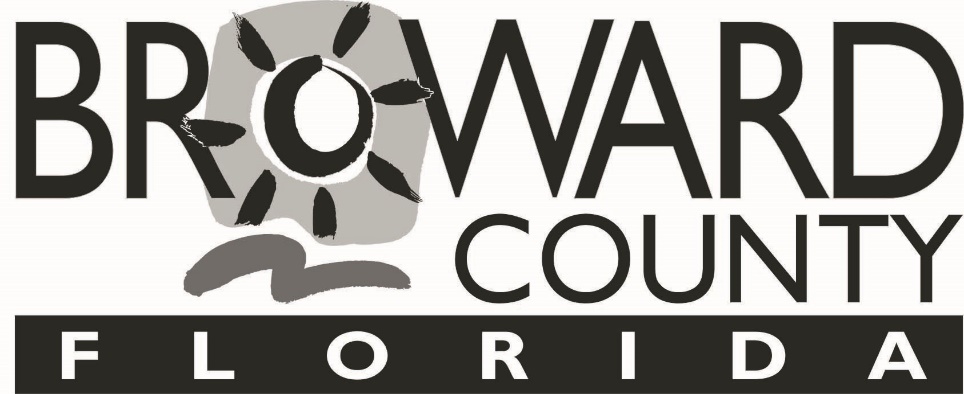 Broward County, FloridaSPRING / SUMMER 2021Prepared by the
Broward County Parks and Recreation Division 
Special Populations Section
 Phone: 954-357-8170TTY: 954-537-2844
Email: SpecialPopulations@Broward.org
Broward.org/ParksCOUNTY AND MUNICIPAL PROVIDERSBroward County and City Contact Information and Access FeaturesThere are 31 municipalities in Broward County, Florida. Most of the municipalities have their own independent parks and recreation agencies that offer year-round recreation and leisure opportunities, park facilities, and amenities. For information on a particular park and recreation agency's programs and/ or facilities, contact that municipal agency directly.Playgrounds** means the level of accessibility / usability varies for each playground noted under access features.BROWARD COUNTY PARKS AND RECREATION DIVISION – Broward.org/Parks   Special Populations Section – Phone: 954-357-8170 or 954-357-8160 or TTY: 954-537-2844POOLS AND/ OR WATER PLAYGROUNDS:  • C.B. Smith Park – Phone: 954-357-5170. Address: 900 North Flamingo Road,   Pembroke Pines    Water playgrounds with sloped entry, aquatic wheelchair, and Lazy River with   lift.  • Central Broward Park – Phone: 954-357-5400. Address: 3770 Northwest 11th   Place, Lauderhill   Pool with lift, sloped entry, aquatic wheelchair, and water playground with   sloped entry, aquatic wheelchair.• Quiet Waters Park – Phone: 954-357-5100. Address: 401 South Powerline Road,   Deerfield Beach    Water playground with sloped entry, aquatic wheelchair.• T.Y. (Topeekeegee Yugnee) Park – Phone: 954-357-8811. Address: 3300 North   Park Road, Hollywood   Pool with lift, sloped entry, aquatic wheelchair, and water playground with   sloped entry, aquatic wheelchair.Splash Pad at Miramar Pineland Park – Phone: 954-357-8776. Address: 3600 South University Drive, Miramar PLAYGROUNDS** COCONUT CREEK PARKS AND RECREATION DEPARTMENT – CoconutCreek.netWayne K. Tobey, Director – Phone: 954-545-6670 or Recreation Complex – Phone: 954-956-1580 PLAYGROUNDS**   COOPER CITY RECREATION DEPARTMENT – CooperCityFL.orgStacie Weiss, Recreation Director – 954-434-4300, ext. 295 or Jill Ankney, Aquatic Specialist – Phone: 954-434-4300, ext. 400POOL: • Cooper City Pool & Tennis Center – Phone: 954-436-7300. Address: 11600 Stonebridge Parkway, Cooper City  Pool with lift.   PLAYGROUNDS**CORAL SPRINGS PARKS AND RECREATION – CoralSprings.org/ParksRobert Hunter, Director: 954-344-1841 or General Information – Phone: 954-345-2200POOLS:• Mullins Park: Phone: 954-345-2170. Address: 10000 Northwest 29th Street, Coral    Springs   One pool with lift and one pool with zero-depth entry.  • Coral Springs Aquatic Center – Phone: 954-345-2121. Address: 12441 Royal Palm   Boulevard, Coral Springs    Pool with lift. • Cypress Water Park – Phone: 954-345-2109. Address: 1300 Coral Springs Drive,  	   Coral springs     Pool with lift and activity pool with zero-depth entry.PLAYGROUNDS**DANIA BEACH PARKS AND RECREATION DEPARTMENT – ci.Dania-Beach.FL.USEric Brown, Director – Phone: 954-924-6800, ext. 3730         POOLS:• Patrick J. Meli Park Aquatic Center – Phone: 954-985-4400. Address: 2901  Southwest 52nd Street, Dania Beach   Pool with lift.  • C.W. Thomas Park – Phone: 954-924-3692. Address: 100 Northwest Eighth   Avenue, Dania Beach    Pool with lift.  ROPES COURSE (low and high course): Tigertail Lake Recreation Center – Phone: 954-201-4500. Address: 580 Gulfstream Way, Dania Beach BEACH ACCESS – Phone: 954-924-3696. Address: 100 North Beach Road, Dania Beach Access from parking to chickee hut on beach, picnic area, and restroom. PLAYGROUNDS** DAVIE PARKS, RECREATION AND CULTURAL ARTS DEPARTMENT – Davie-FL.govAdministrative Offices – Phone: 954-797-1146 POOLS:• Davie Pine Island Park Pool – Phone: 954-327-3927. Address: 3800 Southwest  92nd Avenue, Davie   Pool with ramp.• Betty Booth Roberts Park – Phone: 954-797-6716. Address: 4200 Southwest 61st  Avenue, Davie   Pool with lift.Splash Pad at Shenandoah Park – Phone: 954-797-1147. Address: 14601 Southwest 14th Street, DaviePLAYGROUNDS **       DEERFIELD BEACH PARK AND RECREATION DEPARTMENT - DFB.city         Adele Trizzino: 954-480-4494 or Laura Frank: 954-426-6898 POOL:• Deerfield Beach Aquatic Center – Phone: 954-420-2262. Address: 501 Southeast  Sixth Avenue, Deerfield Beach   Pool with lift, zero-depth entry, and water wheelchair. • Sullivan Park – Address: 1700 Riverview Road, Deerfield Beach  Splash Pad water featureBEACH ACCESS – Phone: 954-480-4412.  BEACH CONDITIONS – Phone: 954-480-4413 (recorded daily)  North Beach – Address: 130 Northeast 21st Avenue, Deerfield BeachPier, boardwalk, and beach wheelchair available at Lifeguard Station #3, located at Hillsboro Boulevard and Southeast 21st Avenue.North Beach Pavilion – Address: 314 Northeast 21st Avenue, Deerfield BeachWalkway to sand.Splash Pad water feature at Sullivan Park – Address: 1700 Riverview Road, Deerfield BeachPLAYGROUNDS**FORT LAUDERDALE PARKS AND RECREATION DEPARTMENT – FortLauderdale.govPhil Thornburg, Director – Phone: 954-828-7275 or Susan Riestra, Recreation Program Coordinator – Phone: 954-828-4612  POOLS:• Fort Lauderdale Aquatic Complex – Phone: 954-828-4580. Address: 501  Seabreeze Boulevard, Fort Lauderdale  Pool with lift. • Croissant Park – Phone: 954-828-6156. Address: 245 West Park Drive, Fort    Lauderdale   Pool with ramp, water wheelchair, and water playground with lift, zero-depth   entry, water wheelchair.• Lauderdale Manors – Phone: 954-828-5412. Address: 1340 Chateau Park Drive, 	   Fort Lauderdale   Pool with lift and water playground with zero-depth entry.• Riverland Park – Phone: 954-828-5322. Address: 950 Southwest 27th Avenue,    Fort Lauderdale   Pool with lift, ramp, water wheelchair, and water playground with zero-depth     entry and water wheelchair.• Bass Park – Phone: 954-828-6019. Address: 2750 Northwest 19th Street, Fort    Lauderdale   Pool with lift and steps. • Joseph C. Carter Park – Phone: 954-828-5407. Address: 1450 West Sunrise   Boulevard, Fort Lauderdale   Pool with lift, steps, and water playground with zero-depth entry. • Sunrise Middle School – Pool with ramp and water wheelchair BEACH ACCESS – Phone: 954-828-4595. Beach wheelchair at Sebastian Street Lifeguard Station: Playground, shower, and parking located at Sebastian Street at A1A.Splash Pad at Osswald Park – Phone: 954-828-6455. Address: 2220 Northwest 21st Avenue, Fort LauderdalePLAYGROUNDS **HALLANDALE BEACH PARKS AND RECREATION DEPARTMENT - CoHB.org/ParksCathie Schanz, Director – Phone: 954-457-1452POOL:• B.F. James Pool – Phone: 954-457-1321. Address: 771 Northwest First Avenue,  Hallandale Beach  Pool with lift and zero-depth entry.  BEACH ACCESS – Hallandale Ocean Rescue – Phone: 954-362-9198.Beach access mats located at South City Beach Park – Address: 1870 South Ocean Drive and North City Beach Park – Address: 111 South Surf Road, Hallandale Beach  Beach wheelchairs available at Towers 1 and 2 on a first-come, first-served basis.PLAYGROUNDS **HOLLYWOOD DEPARTMENT OF PARKS, RECREATION & CULTURAL ARTS - HollywoodFL.orgBrenda Samuels, Program Supervisor – Phone: 954-921-3408POOLS:• Driftwood Community Pool – Phone: 954-967-4644. Address: 3000 North 69th  Avenue, Hollywood   Pool with lift, zero-depth entry, and handrails – heated. BEACH ACCESS – Phone: 954-921-3423. Beach wheelchairs may be reserved on a first-come, first-served basis at Michigan Street. Accessible mat or path located at four points along beach: Connecticut Street, Johnson Street, New York Street, and between Tyler and Harrison Streets.  PLAYGROUNDS**LAUDERDALE-BY-THE-SEA PARKS AND RECREATION - LBTS-FL.govKen Rubach, Municipal Services Director – Phone: 954-640-4232BEACH ACCESS – Phone: 954-640-4200.Seven points of beach access via sidewalk flush with sand/ or beach entry. Beach wheelchair available. LAUDERDALE LAKES PARKS AND HUMAN SERVICES DEPARTMENT – LauderdaleLakes.orgTreasa Brown-Stubbs, Parks & Human Services Director – Phone: 954-535-2785POOL: • Lauderdale Lakes Pool – Phone: 954-733-6283. Address: 3077 Northwest 39th  Street, Lauderdale Lakes   Pool with zero-depth entry, water wheelchair – heated. PLAYGROUNDS**LAUDERHILL PARKS & LEISURE SERVICES – Lauderhill-FL.govScott Newton, Assistant Director – Phone: 954-730-3084 or Brian Picinic, Assistant Director – Phone: 954-572-1478 or Aquatics – Phone: 954-572-1459POOLS: • Veterans Park – Phone: 954-572-1459. Address: 7600 Northwest 50th Street,  Lauderhill  Pool with ramp.   PLAYGROUNDS**LIGHTHOUSE POINT RECREATION DEPARTMENT – LighthousePoint.comBecky Lysengen, Director – Phone: 954-784-3439   PLAYGROUNDS **MARGATE PARKS AND RECREATION DEPARTMENT –  MargateFL.com/government/parks-and-recreation.                                            Michael A Jones, Director –  Phone: 954-972-6458     POOL: • Calypso Cove Water Park – Phone: 954-974-4566. Address: 6200 Royal Palm  Boulevard, Margate  Pool with lift and water playground with zero-depth entry.   PLAYGROUNDS**MIRAMAR PARKS AND RECREATION DEPARTMENT – ci.Miramar.FL.USElizabeth Valera, Director – Phone: 954-602-3175 or Operations – Phone: 954-602-4792POOLS:• Miramar Aquatic Complex – Phone: 954-602-3367. Address: 6920 Southwest 35th  Street, Miramar  Pool with lift, ramp, and wading pool with zero-depth entry.  • Miramar Regional Aquatic Complex – Phone: 954-883-6955. Address: 16801  Miramar Parkway, Miramar  Pool with lift and ramp and water playground with zero-depth entry. PLAYGROUNDS**NORTH LAUDERDALE PARKS AND RECREATION DEPARTMENT – NLauderdale.orgMichael Sargis, Director – Phone: 954-597-4831 or Aquatics Section – Phone: 954-724-7063POOL: • Jerry Resnick Aquatic Center – Phone: 954-724-7061. Address: 701 Southwest  71st Avenue, North Lauderdale  Pool with lift.   PLAYGROUNDS**OAKLAND PARK PARKS AND LEISURE SERVICES DEPARTMENT – OaklandParkFL.govChris Casale, Acting Director – Phone: 954-630-4241 or General Information – Phone: 954-630-4500CANOE AND/ OR KAYAK LAUNCH – J. Dewey Hawkins LandingPLAYGROUNDS**PARKLAND PARKS AND RECREATION DIVISION – CityofParkland.orgBruno Battel, Parks and Recreation Manager – Phone: 954-757-4104 or Scott Harrison, Parks and Recreation Manager – 954-757-4131PLAYGROUNDS**TOWN OF PEMBROKE PARK PARKS DEPARTMENT – TownofPembrokePark.comParks Department – Phone: 954-986-0790 FISHING PIER: Patrick Behan Park – Phone: 954-986-9053. Address: 2901 Southwest 25th Street, Pembroke ParkPEMBROKE PINES RECREATION AND CULTURAL ARTS DEPARTMENT –  PPines.com/specialpopulationCarol Campisi, Assistant Director Recreation – Phone: 954-392-2130  POOLS:• Pembroke Pines YMCA Aquatic Center – Phone: 954-447-7645. Address: 1361  Northwest 129th Avenue, Pembroke Pines   Pool with zero-depth entry and access chair.  • Southwest Focal Point Senior Center Pool – Phone: 954-450-6888. Address: 301  Northwest 103rd Avenue, Pembroke Pines  Pool with ramp and access chair – heated.                                • Towngate Pool – Phone: 954-450-6732. Address: 901 Northwest 155th Avenue,   Pembroke Pines   Pool with lift – heated. • Rose G. Price Park – Phone: 954-437-1140. Address: 901 Northwest 208th  Avenue, Pembroke Pines  Pool with lift. MIRACLE LEAGUE BASEBALL FIELD – Rose G. Price Park – Address: 901 Northwest 208th Avenue, Pembroke PinesRubberized surface, totally accessible baseball field for use by individuals who may use wheelchairs, walkers, other assistive devices.   PLAYGROUNDS** or WATER PLAYGROUNDS**  PLANTATION PARKS AND RECREATION DEPARTMENT – Plantation.orgPhil Goodrich, Director – Phone: 954-452-2516 or Christopher Cooksey, Aquatics Manager – Phone: 954-916-5608POOLS:  • Plantation Aquatic Complex – Phone: 954-452-2525. Address: 9151 Northwest  Second Street, Plantation  Pool #1: Competition Pool with lift.   Pool #2: Training Pool with zero depth entry, ramp, and water wheelchair. EXERCISE COURSE FOR WHEELCHAIR USERS• Veterans Park – Phone: 954-452-2510. Address: 1776 Lauderdale West Drive,     Plantation PLAYGROUNDS** or WATER PLAYGROUND**POMPANO BEACH PARKS, RECREATION AND CULTURAL ARTS DEPARTMENT – PompanoBeachFL.govParks and Recreation General Information – Phone: 954-786-4111POOLS:• Aquatic Center – Phone: 954-786-4128. Address: 820 Northeast 18th Avenue,   Pompano Beach  Pool with lift and stairs.  • Houston Sworn Aquatic Center – Phone: 954-786-4116. Address: 901 Northwest  10th Street, Pompano Beach   Pool with lift.  BEACH ACCESS– Phone: 954-786-4111. Address: 50 North Pompano Beach Boulevard, Pompano Beach Four beach wheelchairs available on a first-come, first-served basis. Blue Mobi Mat pathway extends to edge of sand dune. GOLF COURSE – Pro Shop Phone: 954-781-0426. Address: 1101 North Federal Highway, Pompano Beach  Adaptive golf cart (solo rider) available. "Golf Cart Flag Program" for   individuals with limited walking ability. PLAYGROUNDS**SOUTHWEST RANCHES PARKS, RECREATION, & OPEN SPACE DEPARTMENT – SouthwestRanches.orgDecember Lauretano-Haines, Parks, Recreation & Open Space Manager –  Phone: 954-343-7452Sunshine Ranches Equestrian Park, Rolling Oaks Park, Country Estates Fishing Hole Park, Calusa Corners ParkPLAYGROUNDS**SUNRISE LEISURE SERVICES DEPARTMENT – SunriseFL.govKevin Pickard, Director – Phone: 954-747-4655 or Annette Figueroa, Recreation Supervisor – Phone: 954-747-4637POOLS: • Civic Center – Phone: 954-747-4636. Address: 10610 West Oakland Park  Boulevard, Sunrise  Pool with lift and teaching pool with zero-depth entry. Splash Pads at: Cypress Preserve Park – Phone: 954-747-4600. Address: 9020 Northwest 38th Street and Flamingo Park – Phone: 954-747-4600. Address: 12855 Northwest Eighth Street, SunrisePLAYGROUNDS**TAMARAC PARKS AND RECREATION DEPARTMENT – Tamarac.orgLinda Probert, Assistant Director – Phone: 954-597-3632POOL:    • Caporella Aquatic Center – Phone: 954-597-3660. Address: 9300 Northwest 58th  Street, Tamarac  Pool and water playground with zero-depth entry, water wheelchair – heated.                                 PLAYGROUNDS**WEST PARK PARKS AND RECREATION – CityofWestPark.orgDan Millien, Parks & Recreation Director – Phone: 954-985-1990PLAYGROUNDS**WESTON PARKS AND RECREATION – WestonFL.orgKara Petty, Director – Phone: 954-389-4321PLAYGROUNDS**WILTON MANORS LEISURE SERVICES DEPARTMENT – WiltonManors.comMichelle Parks, Division Director – Phone: 954-390-2130WHEELCHAIR-ACCESSIBLE BOAT RAMP at: Snook Creek Park – Address: 2351 Powerline Road and Colohatchee Boat Ramp – Address: 1975 Northeast 15th Avenue, Wilton Manors Splash Pad at Mickel Park – Address: 2675 Northwest Seventh Avenue, WiltonManorsPLAYGROUNDS **      DR. VON D. MIZELL – EULA JOHNSON STATE PARK – floridastateparks.org/mizell John Frostbutter, Park Services Specialist – Phone: 954-924-3859 or General Information – Phone: 954-923-2833BEACH ACCESS – 6503 North Ocean Drive, Dania BeachLimited number of beach wheelchairs available, on a first come, first-served basis.HUGH TAYLOR BIRCH STATE PARK – floridastateparks.org/HughTaylorBirchKyle Easley, Park Manager – Phone: 954-564-4521Large-print and audio park brochure available upon request and/ or one-mile audio tour of park.BEACH ACCESS: 3109 East Sunrise Boulevard, Fort LauderdaleBeach wheelchair available at the Ranger Station on first-come, first-served basis.THIS PUBLICATION CAN BE MADE AVAILABLE BY REQUEST IN LARGE PRINT,AS A DIGITAL RECORDING, OR IN BRAILLE.Parks and Recreation Division A SERVICE OF THE BROWARD COUNTY BOARD OF COUNTY COMMISSIONERSVISIT US ON THE WEB - Broward.org/Parks   200 copies of this public document were promulgated at a gross cost of $375.00, or $1.875 per copy, to provide information on parks’ activities. An equal opportunity employer and provider of services.   4/21The information contained in this listing is compiled for general information purposes only and is accurate to the best of the preparers' knowledge. Most of the information listed was provided by the program provider / agency. Due to the Covid-19 pandemic, information that lists “TBA - Contact to Confirm,” please contact the provider / agency for updates. Broward County does not endorse any of the programs or access features listed. Be sure to examine each program and access feature carefully, by contacting the provider listed in the entry to determine what is desirable to meet your specific interests and needs. Please note that many of the programs listed have a preregistration requirement and may be fee-based. Should you have any corrections, or know of programs or access features not included, contact the Special Populations Section at 954-357-8170/8160, TTY: 954-537-2844, or SpecialPopulations@Broward.org.  COUNTY PROVIDERS OUTSIDE OF BROWARD COUNTYMiami Dade Parks Therapeutic Recreation and Inclusion: 305-755-7848  MiamiDade.gov/ParksPalm Beach County Therapeutic Recreation: 561-966-7015,Palm Beach Special Olympics: 561-966-7019 - Co.Palm-Beach.FL.US/parksThe information contained in this listing is compiled for general information purposes only and is accurate to the best of the preparers' knowledge. Most of the information listed was provided by the program provider / agency. Due to the Covid-19 pandemic, information that lists “TBA - Contact to Confirm,” please contact the provider / agency for updates. Broward County does not endorse any of the programs or access features listed. Be sure to examine each program and access feature carefully, by contacting the provider listed in the entry to determine what is desirable to meet your specific interests and needs. Please note that many of the programs listed have a preregistration requirement and may be fee-based. Should you have any corrections, or know of programs or access features not included, contact the Special Populations Section at 954-357-8170/8160, TTY: 954-537-2844, or SpecialPopulations@Broward.org.  COUNTY PROVIDERS OUTSIDE OF BROWARD COUNTYMiami Dade Parks Therapeutic Recreation and Inclusion: 305-755-7848  MiamiDade.gov/ParksPalm Beach County Therapeutic Recreation: 561-966-7015,Palm Beach Special Olympics: 561-966-7019 - Co.Palm-Beach.FL.US/parksSummer Program InformationContact InformationKAMP KOOL 2021 – TBA – Contact to Confirm                                                                      
For grades 1 to 12, with an intellectual or developmental disability.  An active camp for children and teens with special needs.  Swimming, games, sports, arts and crafts, field trips, and more. 5:1 ratio. Campers must be self-sufficient.  Preregistration required. Call for details and registration.Contact Information:City of Coral Springs Parks & Recreation Department
Location: Mullins Hall, Coral Springs 
Phone: 954-345-2200
Email: DFutterman@CoralSprings.org
CoralSprings.orgALL-STAR BUDDY SUMMER CAMP 2021  – TBA – Contact to Confirm                                                                      
For ages 6 to 24, with an intellectual, developmental, physical, visual, and/ or hearing disability.                    Recreational and educational opportunities are designed with accommodations, and awareness to special populations, but camp is for all. Camp is packed with fun trips and provides campers with a unique opportunity to learn new and exciting educational experiences through our S.T.R.E.A.M. programming. Call for details and registration.Contact Information:City of Deerfield Beach Parks & Recreation Department
Location: Highlands Community Center, Deerfield Beach 
Phone: 954-480-4494
Email: ATrizzino@Deerfield-Beach.com
DFB.citySUMMER CAMP 2021 – TBA – Contact to Confirm                                                                      
For ages 6 to 22, with an intellectual, developmental, and/ or physical disability. Daily activities include recreational games, sports, arts and crafts, educational classes, swimming, field trips, and much more. Call or email for details and registration.Contact Information:City of Pembroke Pines Recreation & Cultural Arts/YMCA, Special Population Program
Location: Charter School, Pembroke Pines
Phone: 954-392-2127
Email: Tjoyce@ppines.com 
ppines.comSUMMER CAMP 2021 – TBA – Contact to Confirm                                                                      
For ages 3 to 17, with an intellectual, developmental, and/ or physical disability, autism, cerebral palsy, down syndrome, and complex disabilities. Activities based on weekly themes, IEP goals, in-house field trips, cooking, arts and crafts, and more. ABA included. Call for details.Contact Information:Abi's PlaceLocation: Coral Springs
Phone: 954-753-4441
AbisPlace.comMARLEEN FORKAS CAMP KAVOD 2021 
For ages 3 to 22, with an intellectual, developmental, physical, emotional, visual, and/ or hearing disability.     Camp activities are designed to enhance social, motor, language, and other life skills that promote greater independence. Low staff ratios.             4 two-week sessions from 9 a.m. to 4 p.m. Pre- and post-care available. June 21 through July 30. Financial aid available to those who qualify. Call or email for details.Contact Information:Adolph & Rose Levis Jewish Community Center,  Helene & Roy Schwedelson Special Needs DepartmentLocation: Boca RatonPhone: 561-852-3269Email: AliL@LevisJCC.orgLevisJCC.orgDAY CAMP PROGRAMS 2021For ages 4 to 16, with attention deficit disorder, attention deficit hyperactivity disorder, and/ or Asperger’s.        Campers learn social and life skills through physical and hands-on activities. Eight-week camp or eight one-week sessions. Monday to Friday from 8:30 a.m. to 2:30 p.m. June 21 to July 30. Before- and after-care available from 7:30 a.m. to 5:30 p.m. Call or email for details. Contact Information:AEF SchoolsLocation: DaviePhone: 954-581-8222Email: LVanheyzen@AEFSchools.comAEFCamps.comSUMMER ENRICHMENT PROGRAM 2021For ages 0 to 8, with an intellectual, developmental, physical, visual, and/ or hearing disability.                    Educational, recreational, and therapeutic activities. Monday to Friday from 9 a.m. to 5 p.m. June 14 to August 6. Call or email for eligibility requirements and details. Contact Information:Ann Storck CenterLocation: Fort LauderdalePhone: 954-584-8000Email: allheart@ascfl.orgascfl.orgCAMP ABLE 2021 – TBA – Contact to Confirm                                                                      For ages 3 to 21, with an intellectual or developmental disability.                   Camp includes a variety of social, leisure, recreational, and educational opportunities, and services for youth with behavioral challenges. Call or visit website for details.Contact Information:                       ARC BrowardLocation: SunrisePhone: 954-746-9400Email: CampAble@arcbroward.comarcbroward.comCAMP ATLANTIS – SUMMER FUN CAMP 2021For grade K to young adult, with an intellectual or developmental disability and/ or autism.                                  Camp offers a variety of on- and off-campus activities. June 8 to August 7 from 8 a.m. to 4:30 p.m. Call or email for details.Contact Information:                       Atlantis AcademyLocation: Coral SpringsPhone: 954-752-7571Email: DBussiere@chancelight.com AtlantisAcademy.comSUMMER ENRICHMENT CAMP 2021 – TBA – Contact to Confirm                                                                      For ages 3 to 15, with a developmental disability and/ or autism.  A variety of enrichment and therapeutic activities including music, art, movement, drama, social skills, and/ organized outdoor activities at local parks. Small groups. Call or email for details.Contact Information:                       Cadenza CenterLocation: HollywoodPhone: 954-925-3191  Email: CadenzaCenter@gmail.comCadenzaCenter.comMOST SUMMER CAMP 2021 – TBA – Contact to Confirm                                                                      For ages 4 to 12, with a hearing disability. A safe, positive environment that enhances academic achievement, supports social and physical development, and strengthens relationships. Monday to Friday from 8 a.m. to 5 p.m. Call or email for details.Contact Information:                       Center for Hearing & CommunicationLocation: Margate Elementary, MargatePhone: 954-601-1930TTY: 954-601-1338Email: OAngeli@chchearing.orgchchearing.orgCAMP GIBORIM – SUMMER CAMP 2021 – TBA – Contact to Confirm                                                                      For ages 3 to 22 and over, with an intellectual, developmental, and/ or physical disability.                     Traditional camp in a nurturing environment filled with innovative activities, nonstop fun, and creative surroundings. Arts and crafts, music, sports, field trips, swimming, mini-golf, karate, science, and more. Before- and after-care available. Email and visit website for additional details, eligibility requirements, and session dates.Contact Information:                       David Posnack Jewish Community CenterLocation: DaviePhone: 954-434-0499 Email: CampGiborim@dpjcc.orgdpjcc.orgSUMMER INTENSIVE PROGRAM – TBA – Contact to ConfirmFor ages 4 to 22, with an intellectual and/ or developmental disability, autism, and/ or related disabilities. Offers intensive programming in ABA, functional life skills, social skills, academics, language, vocational skills, and recreation and leisure skills in a fun and supportive environment.                 Call or email for details.Contact Information:                       Diverse AbilitiesLocation: DaviePhone: 954-401-2024Email: MariaPrestonbcba@gmail.comwww.teachdiverseabilities.comSUPERVISED TRIPS AND VACATIONS SUMMER 2021For ages 18 and up, with an intellectual or developmental disability. Vacation opportunities for individuals with developmental disabilities and other special needs. See General Programs for Schedule. Call or email for details.Contact Information:                       Exceptional VacationsLocation: All trips depart and return locallyPhone: 561-852-0910Email: JillV@Exceptional-Vacations.comExceptional-Vacations.comSUMMER PROGRAM 2021 – TBA – Contact to Confirm                                                                      For ages 5 to 12, with a visual disability.  Learn new things and make friends at this summer program filled with fun and exploration. Swimming, mixed martial arts, arts and crafts, and much more. Build self-esteem, confidence, and independence. Monday to Friday from   9 a.m. to 3 p.m. Call or email for details.  Contact Information:                       Lighthouse of BrowardLocation: Fort LauderdalePhone: 954-463-4217, ext. 140Email: FBrutus@lhob.orglhob.orgTEENLIFE SUMMER PROGRAM 2021 – TBA – Contact to Confirm                                                                      For ages 13 to 22, with a visual disability. An intensive summer program that includes real work experience throughout Broward as well as fun and socialization. Various weeks throughout June and July. Call or email for details. Contact Information:                       Lighthouse of BrowardLocation: Fort LauderdalePhone: 954-463-4217, ext. 140Email: FBrutus@lhob.orglhob.orgRAD – Recreation for Adults With Disabilities For 18 and up, with an intellectual or developmental disability. A summer program where participants are engaged in various fun, educational, and healthy activities. Call or email for details.  Contact Information:                       Living Inclusively for Everyone Inc. (LIFE)Location: PlantationPhone: 954-817-4742Email: LifeFlorida@gmail.comLife-Florida.orgSUMMER CAMPS 2021 – TBA – Contact to Confirm                                                                      For ages 2 to 21, with a learning disability, nonverbal learning disability, attention deficit hyperactivity disorder, high-functioning autism, Asperger’s, and/ or pervasive developmental disorder not otherwise specified.    Learn fundamentals of a sport, develop, and improve skills, and/ or keep the "brain" on the move and learn new ideas and skills. Therapy available. Fun in the Sun Camp (Traditional). Camp SOAR (for children on the Spectrum). Before- and after-care available. Call or email for details.Contact Information:                       PAL AcademyLocation: WestonPhone: 954-372-9710  ext. 210Email: Info@palclinic.compalclinic.comSHAKE-A-LEG MIAMI SUMMER CAMPS 2021 All are inclusive. Adventure Island – for ages 7 and over, with an intellectual, developmental, physical, emotional, visual, and/ or hearing disability. Campers spend their days on the island kayaking, sailing, fishing, swimming, and learning about the marine and island environments through hands-on art and science activities. Monday to Friday from 8:30 a.m. to 3:30 p.m. June 15 to August 13. After-care available. Call or email for additional summer camp details.                                                                      Marine Academy – for grades 2 to 12, with an intellectual, developmental, physical, emotional, visual, and/ or hearing disability. Campers experience Biscayne Bay as their outdoor classroom! Diverse activities reinforce school-year learning in a fun, thought-provoking, and interactive environment. Monday to Friday from 8:30 a.m. to 3:30 p.m. June 14 to August 6. After-care available. Call or email for additional summer camp details.                                                                      Contact Information:                       Shake-A-Leg MiamiLocation: MiamiPhone: 305-858-5550 Email: Kiandra@ShakeALegMiami.orgShakeALegMiami.orgSOCIAL SKILLS, SCIENCE, AND ARTSUMMER DAY CAMPS 2021 – TBA – Contact to Confirm                                                                      For grades 3 to 12, with autism spectrum disorder, attention deficit hyperactivity disorder, and/ or social challenges. Partial day program designed for children and teens who are mainstreamed and would benefit from a small, intensive, science technology-infused and social skills-based camp experience. Call or email for details. Contact Information:                       Support for Students Growth CenterLocation: Boca RatonPhone: 561-990-7305Email: Info@SupportforStudentsGrowthCenter.comSupportforStudentsGrowthCenter.comWINGS OF FRIENDSHIP VIRTUAL SUMMER CAMPFor teens and adults with an intellectual, developmental, physical, emotional, visual, and/ or hearing disability. Three on-screen gatherings per day at 12 pm, 2 pm, and 4 pm consisting of large and small activities through breakout room feature. Recurring activities include art, acting, yoga, farm trips, campfires, trivia, dance, and more for an unforgettable summer camp experience! Off-screen curriculum provided weekly. Monday to Friday. June 21 through August 12. Register on website at thefriendshipjourney.org. Call or email for details. Contact Information:                       The Friendship JourneyLocation: Virtual Phone: 954-247-4434 Email: hello@thefriendshipjourney.org Thefriendshipjourney.org TVC SUMMER PROGRAM – TBA – Contact to Confirm                                                                      For ages 3 to 22, with an intellectual or developmental disability, autism, and/ or related disabilities.Program includes ABA therapy, communication training, community-based instruction, social-play, academic tutoring, field trips, swimming, and more. Application must be completed by May 2021. Call or email for details.Contact Information:                       The Victory Center for Autism & Related Disabilities (TVC)Location: MAR-JCC, North Miami Beach Phone: 305-466-1142 Email: Office@TheVictorySchool.orgTheVictorySchool.orgM.O.S.T SUMMER CAMP PROGRAM 2021 – TBA – Contact to Confirm                                                                      For ages 3 to 22, with an intellectual, developmental, and/ or physical disability.                                 Recreational, social, academic enrichment activities, field trips, and more. Monday to Friday from 8 a.m. to 6 p.m. in Fort Lauderdale and 8 a.m. to 5 p.m. in Pompano Beach. Call or email for details. Contact Information:                       United Community Options of South FloridaLocations: Fort Lauderdale and PompanoPhone: 954-315-4053Email: CatheaComiskey@uco-ucpsfl.orgUnitedCommunityOptionssfl.orgMARTIAL ARTS CORAL SPRINGS EAST SUMMER CAMP For ages 7 and up, with high-functioning autism spectrum disorder. Martial arts lessons, field trips, games, arts and crafts, themes, fun, and more. Call or email for information.Contact Information:                       USK Karate AcademyLocation: Coral SpringsPhone: 954-340-5425Email: Admin@usk.ninjausk.ninjaYMCA MOST SUMMER CAMP PROGRAMS 2021 – TBA – Contact to Confirm                                                                      For ages 4 to 22, with an intellectual, developmental, physical, emotional, visual, and/ or hearing disability. Program provides students a low-cost summer program that promotes social skills, literacy, fitness, science, math, and recreation. The program also offers swimming lessons and drowning prevention and promotes inclusion with typically developing peers. Monday to Friday from 7:30 a.m. to 6 p.m. Call or email for details. Contact Information:                       YMCA of South FloridaLocations: American Prep Academy, Davie                       Atlantic West Elementary, MargateBethune Elementary, Hollywood          Markham Elementary, Pompano Beach Pinewood Elementary, North LauderdaleWalker Elementary, Fort LauderdaleWalter C. Young, Pembroke PinesPhone: 754-551-7169  Email: TSpitler@YMCASouthFlorida.orgYMCASouthFlorida.orgREMOTE RECREATION PROGRAMS – Individualized Weekly Activities! (Summer 2021) – TBA – Contact to Confirm                                                                      For ages 8 and up, with an intellectual, developmental, physical, and/ or emotional disability. Participants will be individually paired with a recreational therapy student who will design one customized activity each week that will be facilitated remotely. This is a service the RT Program is offering for individuals who are unable to leave their home due to the pandemic. Participants will need to have a computer and Internet access to participate. SPACE IS LIMITED! Email for details.Contact Information:                       Recreational Therapy Program at Florida International University                                  Email: Tzyburt@fiu.edu                                        fiu.eduGeneral Program Information                       Contact InformationVIRTUAL 3R's ARTS AND CRAFTS – Recycle, Reuse, RepurposeFor ages 18 and up, with an intellectual and/ or developmental disability.This program will provide opportunities to explore and create art with recycled, repurposed, and found materials while promoting and enhancing creativity and self-expression. Preregistration required. Call or email for details.Contact Information:Broward County Parks and Recreation Location: ZoomSpecial Populations – Phone: 954-357-8170/ 8160TTY: 954-537-2844Email: SpecialPopulations@Broward.orgBroward.org/ParksVIRTUAL GAMES (BOWLING)For 18 and up, with an intellectual, developmental, and/ or physical disability.Be active and engaged in different virtual games! Wednesdays from 5 to 5:45 p.m. Preregistration required. Call or email for details.Contact Information:Broward County Parks and RecreationLocation: ZoomSpecial Populations – Phone: 954-357-8170/ 8160TTY: 954-537-2844Email: SpecialPopulations@Broward.orgBroward.org/ParksVIRTUAL CROSS-ROUND FITNESSFor 18 and up, with a physical disability.This free program, in partnership with Supportabilities Foundation, will teach self-defense through noncontact boxing and promote physical fitness through adaptive exercises while enhancing physical, emotional, and social confidence. Preregistration required. Call or email for details.Contact Information:Broward County Parks and Recreation andSupportabilities FoundationLocation: ZoomSpecial Populations – Phone: 954-357-8170/ 8160 TTY: 954-537-2844Email: SpecialPopulations@Broward.orgBroward.org/ParksDISC GOLF 101For ages 18 and up, with an intellectual or developmental disability, and one adult guest.Learn fundamentals, skills, equipment, field of play, rules, and more; or hone your skills. Disc golf is an enjoyable, affordable, and active outdoor recreation or competitive activity that can be played at many of Broward County's beautiful parks. Preregistration required. Call or email for details.Contact Information:Broward County Parks and Recreation Location: Plantation Heritage Park, Plantation Special Populations – Phone: 954-357-8170/ 8160TTY: 954-537-2844Email: SpecialPopulations@Broward.orgBroward.org/ParksHANDCYCLESFor ages 18 and up, with a physical disability.Two handcycles, one recumbent, one upright, may be checked out on a first-come, first-served basis. Handcycles are for independent use within the park. 9 a.m. to 4 p.m. Call or email for details.Contact Information:Broward County Parks and RecreationLocation: Central Broward Park and Broward County Stadium, LauderhillPhone: 954-357-5400; TTY: 954-537-2844Email: CBRP@Broward.orgBroward.org/ParksVIRTUAL MUSICAL EXPRESSIONSFor ages 13 to 30, with an intellectual or developmental disability.Express yourself and communicate with music by learning musical skills with various percussion instruments. Have fun and gain confidence as you learn rhythmic patterns and use vocals. Preregistration required. Call or email for details.Contact Information:Broward County Parks and Recreation Location: ZoomSpecial Populations – Phone: 954-357-8170/ 8160TTY: 954-537-2844Email: SpecialPopulations@Broward.orgBroward.org/ParksNORDIC POLE WALKING PROGRAMFor 18 and up, with intellectual or developmental disability, and one adult guest.This inclusive cardio and strength-based program will introduce participants to a simple, low-impact, and healthful walking activity. Preregistration required. Call or email for details.Contact Information:Broward County Parks and RecreationLocation: VariesSpecial Populations – Phone: 954-357-8170/ 8160TTY: 954-537-2844Email: SpecialPopulations@Broward.orgBroward.org/ParksVIRTUAL GAMES (PINS-N-PALS) For ages 13 to 30, with an intellectual, developmental, and/ or physical disability. Be active and engaged in different virtual games! Wednesdays from 4 to 4:45 p.m. Preregistration required. Call or email for details.Contact Information:Broward County Parks and RecreationLocation: ZoomSpecial Populations – Phone: 954-357-8170/ 8160                              TTY: 954-537-2844Email: SpecialPopulations@Broward.orgBroward.org/ParksTANDEM BIKE LEISURE RIDESFor 18 and up, with a visual disability.For graduates of the Skill Development Program. Quarterly. Call or email for details.Contact Information:Broward County Parks and RecreationLocation: VariesSpecial Populations – Phone: 954-357-8170/ 8160TTY: 954-537-2844Email: SpecialPopulations@Broward.orgBroward.org/ParksTANDEM BIKE – SKILL DEVELOPMENT For 18 and up, with a visual disability.Learn basic biking skills, safety, bike mechanics, trust-building, and group riding etiquette, along with the opportunity for physical activity, fun, and socialization. Call or email for details.Contact Information:Broward County Parks and RecreationLocation: VariesSpecial Populations – Phone: 954-357-8170 / 8160TTY: 954-537-2844Email: SpecialPopulations@Broward.orgBroward.org/ParksVIRTUAL TAKE THE STAGE!For ages 7 to 15, with intellectual, developmental, and/ or physical disability.A free fun dance program. Participants will explore various styles and elements of dance with student volunteers assisting. Program focuses on rhythm, coordination, socialization, self-awareness, self-expression, and confidence. Offered Saturdays. Preregistration required. Call or email for details.Contact Information:Broward County Parks and RecreationLocation: ZoomSpecial Populations – Phone: 954-357-8170/ 8160TTY: 954-537-2844Email: SpecialPopulations@Broward.orgBroward.org/ParksVETFIT! WALKING PROGRAMFor veterans, with or without a disability, and one adult guest.An inclusive fitness initiative to promote health through an energizing exercise. Each class includes a warmup, a walk on a paved and accessible path, and cooldown. Preregistration required. Call or email for details.Contact Information:Broward County Parks and Recreation Location: C.B. Smith Park, Pembroke PinesSpecial Populations – Phone: 954-357-8170/ 8160TTY: 954-537-2844Email: SpecialPopulations@Broward.orgBroward.org/ParksWATER-SAFETY CLASSESFor ages 6 months to 18, with an intellectual, developmental, physical, emotional, visual, and/ or hearing disability.Broward County's chief coordinating agency for water-safety instruction and awareness. SWIM Central maintains the most comprehensive database in Florida, tracking every single swimming pool and program in the County.Contact Information:Broward County Parks and Recreation,SWIM Central Location: Various locations throughout Broward Phone: 954-357-7946Email: SWIMCentral@Broward.orgBroward.org/ParksVIRTUAL GAMES (YOGA) For 18 and up, with a visual disability.Be active and engaged in different virtual games! Wednesdays from 3 to 3:45 p.m. Preregistration required. Call or email for details.Contact Information:Broward County Parks and RecreationLocation: ZoomSpecial Populations – Phone: 954-357-8170/ 8160TTY: 954-537-2844Email: SpecialPopulations@Broward.orgBroward.org/ParksVIRTUAL SPRING FLING DANCEFor ages 18 and up, with an intellectual, developmental, and/ or physical disability.Co-sponsored by Sunrise Leisure Services. Deejay music, dancing, socializing, and fun. Friday, April 23, 2021, from 7:30 to 8:30 p.m. Reservations required. Call or email for details and/ or reservation. Note: Participants must behave appropriately in virtual setting.Contact Information:Broward County Parks and Recreation and Sunrise Leisure Services                       Location: ZoomSpecial Populations – Phone: 954-357-8170/ 8160TTY: 954-537-2844Email: SpecialPopulations@Broward.orgBroward.org/ParksVIRTUAL NAMI – FRIDAY NIGHT SOCIALFor ages 18 and up, living with mental illness.Deejay music, dancing, socializing, fun, and more. Friday, June 11, 2021, from 7:30 to 8:30 p.m. Call or email for details. Note: Participants must behave appropriately in virtual setting.Contact Information:Broward County Parks and Recreation andNational Alliance on Mental Illness, Broward CountyLocation: ZoomSpecial Populations – Phone: 954-357-8170/ 8160 or NAMI – Phone: 954-316-9907TTY: 954-537-2844 Email: SpecialPopulations@Broward.org  VIRTUAL SUMMER SOCIAL DANCEFor ages 18 and up, with an intellectual, developmental, and/ or physical disability.Co-sponsored by Tamarac Parks and Recreation. Deejay music, dancing, socializing, and fun. Friday, July 16, 2021, from 7:30 to 8:30 p.m. Reservations required. Call or email for details and/ or reservation. Note: Participants must behave appropriately in virtual setting.Contact Information:Broward County Parks and Recreation and Tamarac Parks and RecreationLocation: ZoomSpecial Populations – Phone: 954-357-8170/ 8160TTY: 954-537-2844Email: SpecialPopulations@Broward.orgBroward.org/ParksVIRTUAL TEEN & YOUNG ADULT SOCIAL – "Back-to-School” DanceFor ages 13 to 25, with an intellectual, developmental, and/ or physical disability.Co-sponsored by Sunrise Leisure Services. Deejay music, dancing, socializing, and fun. Friday, August 20, 2021, from 7:30 to 8:30 p.m. Reservations required. Call or email for details and/ or reservation. Note: Participants must behave appropriately in virtual setting.Contact Information:Broward County Parks and Recreation and Sunrise Leisure Services                       Location: ZoomSpecial Populations – Phone: 954-357-8170/ 8160TTY: 954-537-2844   Email: SpecialPopulations@Broward.orgBroward.org/ParksSPECIAL NEEDS BOWLING LEAGUE – TBA – Contact to Confirm                                                                      For all ages, with an intellectual, developmental, physical, emotional, visual, and/ or hearing disability. All levels of bowlers and experience are welcome. This program is about having fun, making friends, and social interaction with a little friendly competition. Registration required. Call or email for details.Contact Information:City of Coconut Creek Parks and Recreation Location: AMF, MargatePhone: 954-545-6670Email: ECastro@CoconutCreek.net or Nsamsel@CoconutCreek.netCoconutCreek.net/parks/special-needsSPECIAL NEEDS SPORTS FUN & FITNESS – TBA – Contact to Confirm                                                                      For ages 18 and up, with an intellectual, developmental, physical, emotional, visual, and/ or hearing disability. This program will include a variety of sports and fitness activities. Call or email for details.Contact Information:City of Coconut Creek Parks and Recreation Location: Coconut Creek Community Center, Coconut CreekPhone: 954-545-6670Email: ECastro@CoconutCreek.netCoconutCreek.net/parks/special-needsBOWLING – TBA – Contact to Confirm                                                                      For ages 10 and up, with an intellectual, developmental, physical, emotional, visual, and/ or hearing disability.        Preregistration required.  Call or email for details.Contact Information:City of Coral Springs Parks and RecreationLocation: Sawgrass Lanes, TamaracPhone: 954-345-2200Email: DFutterman@CoralSprings.orgCoralSprings.orgBOOGIE DOWN DANCES – TBA – Contact to Confirm                                                                      For all ages, with an intellectual, developmental, and/ or physical disability.                                         Monthly themed dances with entertainment and refreshments. First Friday of the month. Direct supervision is not provided. Call or email for details.Contact Information:City of Coral Springs Parks and Recreation Location: Sartory Senior Center in Mullins Park, Coral SpringsPhone: 954-345-2200Email: DFutterman@CoralCprings.orgCoralSprings.orgFRIDAY-NIGHT DINNER CLUB – TBA – Contact to Confirm                                                                      For ages 18 and up, with an intellectual, developmental, physical, emotional, visual, and/ or hearing disability. Engage in socialization in a restaurant setting. Third Friday of the month. Preregistration required. Call or email for details.Contact Information:City of Coral Springs Parks and Recreation Location: Sartory Senior Center in Mullins Park, Coral SpringsPhone: 954-345-2200Email: DFutterman@CoralSprings.orgCoralSprings.orgSATURDAY'S SOCIAL CLUB – TBA – Contact to Confirm                                                                      For ages 10 and up, with an intellectual, developmental, and/ or physical disability. Fun-filled activity day including on-site and off-site entertainment. Times and cost vary. Preregistration and registration required. Participants must be self-sufficient. Call or email for details.Contact Information:City of Coral Springs Parks and Recreation Location: VariesPhone: 954-345-2200Email: DFutterman@CoralSprings.orgCoralSprings.orgALL-STAR BUDDIES – TBA – Contact to Confirm                                                                      For ages 6 and up, with an intellectual, developmental, physical, visual, and/ or hearing disability.  An all-inclusive program designed to provide fun and engaging recreational opportunities with the special populations in mind but open for all to enjoy. Call or email for details.Contact Information:City of Deerfield Beach Parks and RecreationLocation: Varies Phone: 954-480-4494Email: ATrizzino@Deerfield-Beach.comDFB.cityAQUAFITNESS – TBA – Contact to Confirm                                                                      For ages 18 and up, with a physical disability.Call or email for details.City of Fort Lauderdale Parks and Recreation                                                 Location: Bass Park Pool, Fort Lauderdale                                                   Phone: 954-828-6019                                                           www.fortlauderdale.govCHAIR YOGA – TBA – Contact to Confirm                                                                      For ages 18 and up, 16 and 17 with a guardian, with a physical disability.Includes gently stretching, strengthening, and relaxing the body. This class is perfect for individuals with mobility limitations. Call or email for details.Contact Information:City of Fort Lauderdale Parks and Recreation and Broward General WellnessLocation: Beach Community Center, Fort Lauderdale Phone: 954-828-5360Email: Kyle.Miller@FortLauderdale.govFortLauderdale.govFORT LAUDERDALE SHARKS – TBA – Contact to Confirm                                                                      Wheelchair Basketball TeamFor ages 16 and up, with a physical disability.                                   Competitive and recreational wheelchair basketball. All welcome to participate. Year round. Call or email for details.Contact Information:City of Fort Lauderdale Parks and Recreation and Fort Lauderdale SharksLocation: Joseph C. Carter Park, Fort LauderdalePhone: 954-828-4511Email: AJones@FortLauderdale.gov or ftlsharks@gmail.comFortLauderdale.govftlsharks.comHYDROFITNESS – TBA – Contact to Confirm                                                                      For ages 18 and up, with a physical disability. Low-impact water aerobics to improve flexibility, range of motion, and help with weight loss. Must be comfortable in the water. Call or email for details.Contact Information:City of Fort Lauderdale Parks and Recreation Location: Croissant Pool, Fort Lauderdale  Phone: 954-828-6156 or 954-828-5435Email: JenniferG@FortLauderdale.govFortLauderdale.govJR. FORT LAUDERDALE SHARKS – Prep and Juniors Wheelchair Basketball – TBA – Contact to Confirm                                                                      For ages 6 to 13 and 14 to 17, with a physical disability.                               Call or email for details.Contact Information:City of Fort Lauderdale Parks and Recreation  Location: Joseph C. Carter Park, Fort LauderdalePhone: 954-828-4511 or 954-303-6999Email: AJones@FortLauderdale.gov or JuniorSharksBasketball@gmail.comFortLauderdale.govWHEELCHAIR TENNIS PROGRAM – TBA – Contact to Confirm                                                                      For 18 and up, with a physical disability.Learn how to play wheelchair tennis.  All abilities welcome. Four specialized adult sport wheelchairs available. Wednesday from 6:30 p.m. to 9 p.m.    Call or email for details.  Contact Information:City of Fort Lauderdale Parks and RecreationLocation: George English Tennis Center, Fort LauderdalePhone: 954-828-4620Email: Serogers@FortLauderdale.govFortLauderdale.govSPECIAL NEEDS SWIM LESSONS  Adaptive Aquatics – TBA – Contact to Confirm                                                                      For ages 6 months and up, with an intellectual, developmental, physical, and/ or hearing disability.                Group swim lessons for children with disabilities. Registration required.                            Call or email for details. Contact Information:City of Hollywood Parks, Recreation and Cultural ArtsLocation: Driftwood Community Pool, HollywoodPhone: 954-967-4644Email: CFernandez@HollywoodFL.orgHollywoodFL.orgADULT SPECIAL NEEDS DANCES – TBA – Contact to Confirm                                                                      For ages 16 and up, with an intellectual, developmental, physical, and/ or emotional disability.                           Enjoy a night of dancing, music and socializing. Light snacks and drinks provided. Third Tuesday of the month. Call or email for details.Contact Information:City of Hollywood Parks, Recreation and Cultural ArtsLocation: Boulevard Heights Community Center, HollywoodPhone: 954-967-4235Email: PCook@HollywoodFl.orgHollywoodFL.orgADULT SPECIAL NEEDS MOVIE – TBA – Contact to Confirm                                                                      For ages 16 and up, with an intellectual, developmental, physical, emotional, and/ or hearing disability.Enjoy a movie and a light snack. On-going. Call or email for details.Contact Information:City of Hollywood Parks, Recreation and Cultural ArtsLocation: Boulevard Heights Community Center, HollywoodPhone: 954-967-4235Email: PCook@HollywoodFL.orgHollywoodFL.orgADAPTIVE SWIM LESSONS – TBA – Contact to Confirm                                                                      For ages 6 months and up, with an intellectual, developmental, physical, emotional, visual, and/ or hearing disability.                                           One-on-one swim lessons for individuals unable to be independent in water. Designed to increase swimming skills. Preregistration required. By appointment. Contact Information:City of Margate Parks and RecreationLocation: Calypso Cove Water Park, MargatePhone: 954-974-4566Email: CCove@MargateFL.comMargateFL.comSPECIAL OLYMPICS TRACK AND FIELD PRACTICE – TBA – Contact to Confirm                                                                      For ages 8 and up, with an intellectual or developmental disability.                  In collaboration with Special Olympics Florida-Broward County. Must be registered with Special Olympics. Contact Special Olympics for details.Contact Information:City of Miramar Parks and Recreation andSpecial Olympics Florida-Broward CountyLocation: Ansin Sports Complex, MiramarPhone: 954-262-2150(See Special Olympics Florida-Broward County)FRIENDSHIP CLUB – TBA – Contact to Confirm                                                                      For ages 18 and up, with special needs. Adult monthly themed socials held the second Wednesday of the month. During school year. Activities vary each month: parties, dances, special events, and more. Call or email for details.Contact Information:City of Pembroke Pines Recreation andCultural Arts, Special Population ProgramLocation: Pines Recreation Center, Pembroke PinesPhone: 954-274-7321  Email: Berdequez1957@gmail.comPPines.comSPECIAL OLYMPICS – AQUATICS PROGRAM – TBA – Contact to Confirm                                                                      For ages 8 and up, with an intellectual, developmental, physical, emotional, visual, and/ or hearing disability.                                       disability. In collaboration with Special Olympics Florida-Broward County. Athletes must know the basics of swimming and meet Special Olympics eligibility requirements. Swim stroke, skills, and competition practice. Call or email for details.Contact Information:City of Pembroke Pines Recreation and Cultural Arts/YMCA, Special Population Program Location: Charter Central Pool, Pembroke PinesPhone: 954-826-0800 or 954-727-9622Email: JKneely@YMCASouthFlorida.org or JLata@YMCASouthFlorida.orgPPines.comYMCASouthFlorida.orgSPECIAL OLYMPICS FLAG FOOTBALL – TBA – Contact to Confirm                                                                      For ages 8 and up, with an intellectual, developmental, physical, emotional, visual, and/ or hearing disability.                                        disability. In collaboration with Special Olympics Florida-Broward County. Special Olympics eligibility must be met. Call or email for details.Contact Information:City of Pembroke Pines Recreation and Cultural Arts/YMCA, Special Population Program Location: Town Gate Park, Pembroke PinesPhone: 954-826-0800 or 954-727-9622Email: JKneely@YMCASouthFlorida.org or JLata@YMCASouthFlorida.orgPPines.comSPECIAL POPULATIONS TENNIS – TBA – Contact to Confirm                                                                      For ages 12 and up, with a developmental, physical, emotional, visual, and/ or hearing disability.                                       In collaboration with Special Olympics Florida-Broward County. All levels of players are welcome. Sign up individually or with family members and/ or companions. Call or email for details.Contact Information:City of Pembroke Pines Recreation and Cultural Arts/YMCA, Special Population ProgramLocation: Pembroke Lakes Tennis Center, Pembroke PinesPhone: 954-826-0800 or 954-727-9622Email: JKneely@YMCASouthFlorida.org or JLata@YMCASouthFlorida.orgPPines.comWPPO MIRACLE LEAGUE BASEBALL – TBA – Contact to Confirm                                                                      For ages 5 to 21, with an intellectual, developmental, physical, emotional, visual, and/ or hearing disability.In collaboration with the West Pembroke Pines Optimists (WPPO). Field is accessible for individuals using wheelchairs and other walking devices. Call or email for details.Contact Information:City of Pembroke Pines Recreation and Cultural Arts and West Pembroke Pines Optimists (WPPO)Location: Rose G. Price Park, Pembroke PinesPhone: 954-224-0835Email: WestPinesMiracleLeague@gmail.comfacebook.com/WestPinesMiracleLeagueLOVE SERVING AUTISM TENNIS PROGRAM For ages 5 to 18, with autism.                In collaboration with Love Serving Autism, a new tennis program offering specialized therapeutic tennis instruction for individuals with Autism Spectrum Disorders.                                                     Call or email for details.  Contact Information:City of Plantation Parks and Recreation                      Location: Frank Veltri Tennis Center - Plantation Central Park, Plantation           Phone: 954-513-3540                                   Email: DDebruyne@plantation.org or      JRickey@plantation.org            www.plantation.orgLoveServingAutism.org"PAP" PLANTATION ADAPTIVE TENNIS PROGRAM – TBA – Contact to Confirm                                                                      For ages 7 to 17, and 18 and up, with a physical disability.In collaboration with the Plantation Community Tennis Corporation. Tennis instruction and play for beginners to advanced wheelchair players. All equipment provided. Four specialized adult sport wheelchairs and two youth sport wheelchairs available. Call or email for details.Contact Information:City of Plantation Parks and Recreation and Plantation Community Tennis Corporation                    Location: Frank Velletri Tennis Center, Plantation Phone: 954-513-3540Email: DDebruyne@plantation.org orJRickey@plantation.org            PlantationTennis.orgAQUASTRETCH - WATER AEROBICS – TBA – Contact to Confirm                                                                      For ages 18 and up, who have joint pain and/ or arthritis.Warm water exercises to promote flexibility and reduce joint pain and stiffness. Year round. Call or email for details.Contact Information:City of Pompano Beach                              Location: Pompano Beach Aquatic Center, Pompano Beach  Phone: 954-786-4128                  PompanoBeachFL.govAUTISM SWIMS – TBA – Contact to Confirm                                                                      For ages 5 to 18, with autism.In collaboration with the Autism Foundation of Broward County. A free event, for youth with autism, to promote swimming and water safety. All abilities are welcome. Pool games and contests. Reservation required. Call or email for details.Contact Information:City of Sunrise Leisure Services Location: Sunrise Civic Center Aquatic Complex, SunrisePhone:  954-747-4637Email: AFigueroa@SunriseFL.govSunriseFL.govWHEELCHAIR BASKETBALL – "Sunrise Suns" – TBA – Contact to Confirm                                                                      For ages 16 and up, with a physical disability.                                                   In collaboration with the Sunrise Suns. Professional team practice. Non-team members welcome to experience wheelchair basketball and observe practices. Call or email for details.Contact Information:City of Sunrise Leisure Services and Sunrise SunsLocation: Village Multipurpose Center Gym, SunrisePhone: 954-747-4600 or 954-401-6970Email: SunriseSuns1@gmail.comwww.sunrisefl.govSunriseSuns.com211 – SPECIAL NEEDS RESOURCESFor ages 0 to 22, with an intellectual, developmental, physical, emotional, visual, and/ or hearing disability.Free information and referrals to special needs resources, recreation, summer programs, and care coordination services. 211specialneeds.org  Contact Information:2-1-1 First Call for Help of Broward 24-hour helplinePhone: 954-537-0211 or 2-1-1 211-Broward.org12th MAN FOOTBALL & CHEER CAMP – Family Fun Night Drive In Movie and ActivitiesFor ages 3 and up, with an intellectual, developmental, physical, emotional, visual, and/ or hearing disability.A free one-day event designed for special needs families to enjoy activities and a movie from the comfort and security of own vehicle.         Saturday, March 13, 2021, from 5 p.m. to 7:30 p.m. Call or email for details.Contact Information:12th Man Football & Cheer CampLocations: The Masters Academy, Southwest RanchesPhone: 305-970-6077Email: Twelfthmfcc@gmail.com12thmanfcc.orgTASKS (Therapeutic After School Kids Special) – TBA – Contact to Confirm                                                                      For ages 3 to 17, with an intellectual, developmental, and/ or physical disability. An after-school child-care program of developmentally appropriate activities that promote physical, intellectual, and social development. Call for details.Contact Information:Abi's PlaceLocation: Coral SpringsPhone: 954-753-4441AbisPlace.comABLE AFTER-SCHOOL PROGRAM  – TBA – Contact to Confirm                                                                      For ages 3 to 21, with intellectual or developmental disability.Provides an enriched and specialized after-school program for children with developmental disabilities and behavioral challenges. Social skills, physical fitness, cultural arts, recreation, case management, and nursing services. Monday to Friday from 1:30 p.m. to 6 p.m. Follows Broward County school calendar. Extended hours for early release and non-school days from 9 a.m. to 5 p.m. Call for details.Contact Information:Arc Broward Location: SunrisePhone: 954-746-9400ARCBroward.comSTEP – AFTER-SCHOOL PROGRAM  – TBA – Contact to Confirm                                                                      For ages 16 to 21, with an intellectual or developmental disability.Social skill building, daily living skills, life skills training, employee skills training, career exploration, and paid summer internship. Meets three days. Call or email for details. Contact Information:Arc Broward Locations: Arc Broward, Sunrise             Coral Spring High School, Coral Springs            McArthur High School, Hollywood                             Piper High School, SunrisePhone: 954-790-9342Email: LBallesteros@ARCBroward.comARCBroward.comARTISTS WITH AUTISM – TBA – Contact to Confirm                                                                      For ages 18 and up, with an intellectual, developmental, and/ or physical disability and autism.Helps aspiring artists learn business skills and social skills by showing and selling their own artwork. Helps foster and encourage micro-enterprising and promote the artistic talents of persons with autism and other disabilities.ARTy Party: A fun and social art class, taught by a professional artist. Call or visit website for details.Contact Information:Artists With Autism – Training GalleryLocation: Festival Flea Market, Pompano Beach Phone: 954-895-2786Email: FlaGaL1106@gmail.comArtistsWithAutism.orgBEST DAY FOUNDATION – TBA – Contact to Confirm                                                                      For ages 4 to 24 and up, with an intellectual, developmental, physical, emotional, visual, and/ or hearing disability.Provides a fun day of aquatic and beach-based activities that build confidence and self-esteem. If you can go to the beach, you can participate. Activities include tandem surfing, body boarding, kayaking, stand-up paddling, games, and more. Beach wheelchairs and custom-built surf chairs available. Check website for updates. Registration required. Call or email for details.  Contact Information:Best Day Foundation, Florida ChapterLocation: Pompano Beach Public Beach, Pompano BeachPhone: 800-309-2815 Email: Info@BestDayFoundation.org or FL@BestDayFoundation.orgBestDayFoundation.org/locations/floridaBIT-BY-BIT THERAPEUTIC RIDING CENTER – TBA – Contact to Confirm                                                                      For ages 2 and up, with an intellectual, developmental, physical, emotional, visual, and/ or hearing disability.Medical therapy providing physical, speech, and occupational therapy, with the use of a horse and/ or hippotherapy, to meet medical goals. Recreational Adaptive Riding Lessons for children and adults with special needs. Call or email for details.  Contact Information:Bit-by-Bit Therapy Location: Davie Phone: 754-779-7888Email: Info@BitbyBitTherapy.orgBitbyBitTherapy.orgBROWARD ELITE – "FRENZY KATZ" CHEERLEADING – TBA – Contact to Confirm                                                                      For ages 6 to 30, with an intellectual, developmental, physical, visual, and/ or hearing disability.Special needs competitive cheer team. Learn cheer routines, jumps, dances, stunts, and tumbling. Competition across the country. Call or email for details. Contact Information:Broward Elite Location: Davie Phone: 954-577-3332Email: BettySuess@aol.comSPECIAL FITNESS CLASS – TBA – Contact to Confirm                                                                      For ages 18 and over, with an intellectual, developmental, and/ or physical disability.An exercise class tailored for adults with mental and physical challenges who are unable to participate in conventional exercise classes. Call or email for details.Contact Information:Broward HealthLocation: Coral SpringsPhone: 954-344-3344Email: KByrne@BrowardHealth.orgBrowardHealth.orgSATURDAY ENRICHMENT CAMP – TBA – Contact to Confirm                                                                      For grades Pre-K to 11, with an intellectual, developmental, emotional, and/ or physical disability.                During school year. AFTER-SCHOOL PROGRAMS Call or email for details.  Contact Information:Cadenza CenterLocation: HollywoodPhone: 954-925-3191  Email: CadenzaCenter@gmail.comCadenzaCenter.comM.O.S.T. AFTER-SCHOOL PROGRAM – TBA – Contact to Confirm                                                                      For ages 5 to 12, with a hearing disability.Academic enrichment, physical fitness, art, field trips, social skills, and much more. During school year. Monday to Friday. Call or email for qualification requirements.Contact Information:Center for Hearing & CommunicationLocation: Margate Elementary School, MargatePhone: 954-601-1930, ext. 322TTY: 954-601-1338 Email: GRosendo@CHCHearing.orgCHCHearing.orgSTEP PROGRAM – TBA – Contact to Confirm                                                                      For ages 16 to 21, with a hearing disability.Hands-on experiences designed to foster independence and improve social skills, communication, and employability skills. Art, culture, and music activities included. During school year. Call or email for details.Contact Information:Center for Hearing & CommunicationLocation: South Plantation High School, PlantationPhone: 954-601-1930TTY: 954-601-1338Email: OAngeli@CHCHearing.orgCHCHearing.orgYOUTH FORCE PROGRAM – TBA – Contact to Confirm                                                                       For ages 12 to 16, with a hearing disability.Academic enrichment, prevention education, life skills training, nutrition and fitness, cultural arts, community service projects, field trips, and more. During school year. Call or email for details.Contact Information:Center for Hearing & CommunicationLocation: South Plantation High School, PlantationPhone: 954-601-1930TTY: 954-601-1338Email: OAngeli@CHCHearing.org    CHCHearing.orgCHALLENGER BASEBALL – TBA – Contact to Confirm                                                                      For ages 5 to 21, with an intellectual, developmental, physical, emotional, visual, and/ or hearing disability.Modified baseball program allows boys and girls, with any disability, ages 5 to 21, to play baseball. "Buddies" help players so they can fully participate. Free to participate. Uniforms and equipment provided. Call or email for details or visit  challengerbaseballofbroward.com. Contact Information:Challenger BaseballLocation: Teams throughout Broward County. Players can play on team closest to their home. Phone: 954-345-9329 Email: ChallengerBroward@gmail.comChallengerBaseballofBroward.comCOOPER CITY CHALLENGERS – TBA – Contact to Confirm                                                                      For young adults with special needs.A social group for young adults with special needs. Offered for Cooper City residents only. Call or email for details.Contact Information:Cooper City Challengers Location: Cooper City Pool & Tennis Center, Cooper CityPhone: 305-904-3741Email: WABFL@outlook.comYOGA FOR CHILDREN – An Inclusive Program – TBA – Contact to Confirm                                                                      For ages 5 and up, with an intellectual, developmental, physical, emotional, visual, and/ or hearing disability.FREE VIDEO ONLINE@ YOGAFORSPECIALNEEDS.COMContact Information:Creative Relaxation® Yoga for ChildrenLocation: Yoga Center, Deerfield BeachPhone: 954-579-1604Email: Louise@YogaforSpecialNeeds.comYogaforSpecialNeeds.com/GIBORIM U – TBA – Contact to Confirm                                                                      For ages 6 and up, and 18 and up, with an intellectual, developmental, and/ or physical disability.A program for children, teens, and adults with special needs that includes courses and classes in fitness, the arts, sports, recreation, life skills, and health and wellness. Monday to Friday and Sunday. Follows Broward School schedule. Must be registered with Giborim U Program. Visit website for information, eligibility requirements, class offerings, and schedules.Areas of Focus:Sports & Wellness: Fitness; Weight Training; Yoga; Basketball; Karate; Circuit Training; SpinningSocialization: Social Skills; Group Dynamics; Team BuildingThe Arts: Theater; Film; Visual Arts; Drawing and Painting; Culinary; Dance; GardeningLife Skills: Activities of Daily Living; Personal Care; Computer Skills; Community Skills; Employment Skills; Cooking Skills; Music   Contact Information:David Posnack Jewish Community CenterLocation: DaviePhone: 954-434-0499, ext. 326, or                 954-434-0499, ext. 208Email: AAbrams@dpjcc.org;DLombard@dpjcc.orggiborimu.orgdpjcc.orgTHERAPEUTIC HORSEBACK RIDING  – TBA – Contact to Confirm                                                                      For ages 4 and up, with an intellectual, developmental, physical, emotional, visual, and/ or hearing disability.Horseback riding for people with cognitive, physical, and emotional disabilities. Call or email for details.Contact Information:Equine-Assisted Therapies of South Florida  Location: Tradewinds Park North, Coconut Creek Phone: 954-974-2007Email: Program@equineatsf.orgequineatsf.orgEXCEPTIONAL FITNESS TM   For ages 5 and up, with an intellectual or developmental disability, and autism. Private, semi-private, group fitness, and Social Safety classes for individuals with ASD and other special needs. Call or email for details.Contact Information:Exceptional Fitness FoundationLocation: VariesPhone: 954-815-1546Email: info@ExceptionalFitness.orgEXCEPTIONAL THEATER COMPANY - “ETC”  – TBA – Contact to Confirm                                                                      For ages 2 to 100, with an intellectual, developmental, and/ or physical disability.Innovative theater arts program held at various locations, days, and times. Creative expression through involvement in the arts and community service, utilizing the power of theater. Year round. Contact “ETC” for details.Contact Information:Exceptional Theater Company (ETC)Location: Varies Phone: 954-699-4096 or 954-980-0012Email: info@ExceptionalTheaterCompany.org ExceptionalTheaterCompany.orgSUPERVISED TRIPS AND VACATIONSFor ages 18 and up, with an intellectual or developmental disability.Vacation opportunities for individuals with developmental disabilities and other special needs in a safe environment that promotes integration, socialization, friendship, and fun. Call or email for details.                                     May 13 to 16, 2021 – Universal Studios, Harry Potter and Islands of Adventure, Orlando, Florida; June 28 to July 3, 2021 – Jamaica and Cayman Islands Cruise, Miami Departure; July 15 to 18, 2021 – Sea World, Orlando, Florida; August 10 to 15, 2021 – Disney World, Magic and Animal Kingdoms, Hollywood Studios, and Epcot Center, Orlando, Florida.Contact Information:Exceptional VacationsLocation: Varies; all trips depart and return locallyPhone: 561-852-0910Email: JillV@Exceptional-Vacations.comExceptional-Vacations.comFRIENDSHIP CIRCLE – TBA – Contact to Confirm                                                                      For children with an intellectual, developmental, physical, emotional, visual, and/ or hearing disability.Call for details on upcoming programs.Contact Information:Friendship Circle of Chabad of NovaLocation: DaviePhone: 954-610-9311FRIENDSHIP CIRCLE – TBA – Contact to Confirm                                                                      For ages 6 and up, with an intellectual, developmental, physical, emotional, visual, and/ or hearing disability.A variety of programs for those who have special needs. Social, recreational, and educational experiences: Teen Scene, Cheerleading, Young Adult Circle, Friends @ Home, and much more.  Call or visit the website for details.Contact Information:Friendship Circle of Greater Fort LauderdaleLocation: Fort LauderdalePhone: 754-800-1770Email: Office@FriendshipFl.org FriendshipFl.orgTHE FRIENDSHIP CIRCLE – TBA – Contact to Confirm                                                                      For ages 3 to 20, with an intellectual, developmental, physical, emotional, visual, and/ or hearing disability.Recreation, sports, life skills programs, and special events. Dates, times, and locations vary. Call or visit the website details.Contact Information:Friendship Circle of North Broward &            South Palm BeachLocations: Chabad of Parkland and other locations                                                     Phone: 954-970-9551Email: FloridaFriendshipCircle@gmail.com       FloridaFriendshipCircle.comBROWARD CENTER’S EXPRESSION THROUGH THE ARTSFor all ages, with an intellectual, developmental, physical, emotional, visual, and/ or hearing disability. Express yourself through the arts! An hour of free virtual programming. Monday from 4 p.m. to 5 p.m. Register on website at thefriendshipjourney.org. Call or email for details.Contact Information:The Friendship Journey Location: VirtualPhone: 954-247-4434Email: hello@thefriendshipjourney.orgTheFriendshipJourney.orgJAMIE’S DANCE AND CHEER PARTY WITH KAYLAFor all ages, with an intellectual, developmental, physical, emotional, visual, and/ or hearing disability.Come feel the rhythm with us! An hour of free virtual programming. Tuesday from 4 p.m. to 5 p.m. Register on website at thefriendshipjourney.org. Call or email for details.Contact Information:The Friendship Journey Location: VirtualPhone: 954-247-4434Email: hello@thefriendshipjourney.orgTheFriendshipJourney.orgACTING WITH CINDYFor all ages, with an intellectual, developmental, physical, emotional, visual, and/ or hearing disability.Get ready to take the stage! An hour of free virtual programming. Wednesday from 4 p.m. to 5 p.m. Register on website at thefriendshipjourney.org. Call or email for details.Contact Information:The Friendship Journey Location: VirtualPhone: 954-247-4434Email: hello@thefriendshipjourney.orgTheFriendshipJourney.orgCONNECTIONS WITH PAOLAFor teens and adults, with an intellectual, developmental, physical, emotional, visual, and/ or hearing disability.Authentic conversations and self-advocacy skills for teens and adults.                                                                                                                                                                                                                                                                                                                                                                                                                       An hour of free virtual programming.  Thursday from 4 p.m. to 5 p.m. Register on website at thefriendshipjourney.org. Call or email for details.Contact Information:The Friendship Journey Location: VirtualPhone: 954-247-4434Email: hello@thefriendshipjourney.orgTheFriendshipJourney.orgTRIVIA WITH HEATHER, ZOE, AND EMMAFor all ages, with an intellectual, developmental, physical, emotional, visual, and/ or hearing disability.Test your knowledge! An hour of free virtual programming. Friday from 4 p.m. to 5 p.m. Register on website at thefriendshipjourney.org. Call or email for details.                                                                                                                                                                                                                                                                                                                                                                                       Contact Information:The Friendship Journey Location: VirtualPhone: 954-247-4434Email: hello@thefriendshipjourney.orgTheFriendshipJourney.orgFITNESS TRAINING & ADAPTIVE CROSSFIT – TBA – Contact to Confirm                                                                      For ages 13 and up, with an intellectual, developmental, physical, and/ or hearing disability.Get healthy and stay fit! Garrett's Fight Foundation strives to turn disabilities into abilities by making necessary modifications to training and finding ways to conquer one's limitations. Group and one-to-one fitness training offered regardless of ability. Call or email for details.Contact Information:Garrett's Fight FoundationLocation: HollywoodPhone: 954-270-9746Email: GarrettsFight@gmail.comGarrettsFightFoundation.orgH.A.P.P.I. FARM – Horse & Petting Pal Interaction – TBA – Contact to Confirm                                                                      For ages 2 and up, with an intellectual, developmental, physical, emotional, visual, and/ or hearing disability.Animal activities for children and adults with special needs. Therapeutic horseback riding, pony rides, petting farm tour, horticulture, music and art therapy, military veteran, and senior programs. Visit website for details.  Contact Information:HAPPI FarmLocation: DaviePhone: 954-629-8133Email: Happifarm@hotmail.com orMarieLim@happifarm.orghappifarm.orgJAFCO CHILDREN'S ABILITY CENTER – TBA – Contact to Confirm                                                                      For ages 4 to 22, with an intellectual, developmental, and/ or physical disability.Programs are held for twelve weeks. Classes include: Expressive Arts: Music Therapy; Artist's Workshop; JAFCO Rising Stars (Drama Club); Picasso at Heart; Sensory PlayFitness and Movement: Fun with Fitness; Basketball; Olympics, Here We Come! Hip Hop; Move & Groove; Buddies & Beats Social and Life Skills: Social and Cooperative Games; Social Hangout; Teen Talk; Social Play and/ or Social Skills Junior; Life Skills; Life Skills JuniorEnrichment: Lego Club; Soccer Club; S.T.E.M.; Lil’ Iron Chefs; Future Top Chefs  Call or email for schedule, ages served, general program information, and registration requirements.Contact Information:JAFCO Children's Ability CenterLocation: SunrisePhone: 954-315-8681Email: Devin@jafco.orgjafco.orgVIRTUAL YOUTH SCHOOL-YEAR PROGRAMFor ages 6 to 22, with a visual disability.Preparation for work or school plus independent skills and fun-filled field trips. Year-round. Meets two Saturdays a month. Call or email for details.Contact Information:Lighthouse of BrowardLocation: Fort LauderdalePhone: 954-463-4217, ext. 140Email: FBrutus@lhob.orglhob.orgFIT 4 LIFEFor ages 18 and up, with an intellectual or developmental disability.A weekly fitness and wellness program that encourages exercise and healthy eating habits in a fun and social atmosphere. Saturdays from 9 a.m. to 12:30 p.m. Registration required.Contact Information:Living Inclusively for Everyone Inc. (LIFE)Location: PlantationPhone: 954-817-4742Email: LifeFlorida@gmail.comLife-Florida.orgADAPTIVE SPORTS & RECREATION / ADAPTIVE SPORTS ZOOM SOCIALS   For all ages, with a physical disability.Virtual meeting about setting goals for healthy lifestyles and routines. Friday from 4 to 4:45 p.m. Call or email for details.Contact Information:Memorial Rehabilitation Institute, HollywoodPhone: 954-518-5573Email: RShipman@mhs.nethttps://www/mhs.net/services/rehabilitaiton/treatments/types/adaptive-sports9 MUSES DROP-IN CENTER – TBA – Contact to Confirm                                                                      For ages 18 and over, living with mental illness. All are welcome.Activity program for adults recovering from mental illness and/ or substance abuse focusing on the arts. Drawing, painting, ceramics, clay, and music. Call or email for details.Contact Information:Mental Health Association of Southeast Florida Location: LauderhillPhone: 954-746-2055Email: Chris@mhasefl.org orinfo@mhasefl.org9musesartcenter.orgmhasefl.orgVIRTUAL HOPE YOUNG ADULT GROUP - Healthy, Optimistic People Enjoying LifeFor ages 18 to 35, living with mental illness.Fun, social, and supportive activities for young adults living with mental illness. Yoga and more. Call or email for details.Contact Information:National Alliance on Mental Illness, Broward CountyLocation: VariesPhone: 954-316-9907 Email: NamiBroward@gmail.comNamiBroward.orgWHEELCHAIR SPORTS – TBA – Contact to Confirm                                                                      For ages 18 and up, with a physical disability.Variety of recreation and sports opportunities. Call or email for details.Contact Information:Paralyzed Veterans Association of Florida Location: VariesPhone: 754-702-4199 Email: Pvaf@aol.com  pvaf.orgPARKLAND BUDDY SPORTS PROGRAM – TBA – Contact to Confirm                                                                      For ages 4 and up, with an intellectual, developmental, physical, emotional, visual, and/ or hearing disability.Recreational sports programs for all children with special needs. Student volunteers "Buddies" and children with special needs are paired together to educate and empower each other. Visit the website for details and each sports’ contact person. Registration required.FLAG FOOTBALL: September to October. Saturdays from 3:30 to 4:30 p.m., at Pine Trails ParkRUNNING: October to November. Sundays from 10:30 to 11:30 a.m., at Terramar ParkSOCCER: November to January. Saturdays from 3:30 to 4:30 p.m., at Pine Trails ParkBASKETBALL: January to March. Sundays from 11:45 a.m. to 1 p.m., at Terramar ParkYOGA: January to March. Wednesdays from 3:30 to 5:30 p.m., at Pine Trails Park                                                 GOLF: March to April. Wednesdays from 3:30 to 5:30 p.m., at Parkland Country ClubTENNIS: March to May. Sundays from 9:30 to 11:30 a.m., at Terramar Park  KICKBALL: June to August. Saturdays from 10:30 to 11:30 a.m., at Pine Trails ParkContact Information:Parkland Buddy Sports Inc.Locations: Parkland Country Club (PCC), Parkland                                                          Pine Trails Park (PT), ParklandTerramar Park (T), ParklandEmail: Info@ParklandBuddySports.comParklandBuddySports.orgPAL DYNAMITE – Plantation Athletic League DynamitesFor all ages with intellectual, developmental, physical, emotional, visual, and/ or hearing disability.Year-round programs, sports, and activities. No age limit and never too late to register. Activities every Friday and Saturday. Sports are $20 per season. Friday Social Events are $3 each. Call, text, or email for details.SPECIAL EVENTS: A variety of events throughout the year on the first and fifth Fridays of the monthBINGO: Second Friday of month at 7 p.m., at the Jim Ward Community Center in PlantationMOVIES and SOCIAL: Third Friday of month at 7 p.m., at the Jim Ward Community Center in PlantationDANCES: Fourth Friday of month at 7:30 p.m., at the Jim Ward Community Center in Plantation. (No dances in November and December)SOCCER: Saturdays, in the fall, at Pine Island Park in PlantationBASKETBALL: Wednesdays, in the summer, while school is outSOFTBALL and/ or TEE BALL: Saturdays, in the spring, at Pop Travers Park in PlantationBOWLING: Saturdays, year-round. Check website for more informationGALA: Annual free party, the second Friday of December, including Santa, dinner, and surprisesPICNIC: Annual picnic the first week in November at Pine Island Park. Under the big tents, rain or shineContact Information:Plantation Athletic LeagueLocation: PlantationPhone: 954-270-4455 (Call or Text after 3 p.m.)Email: Imagineluz3d@gmail.com or   Dynamitescommissioner@palsports.orgleaguelineup.com/PlantationDynamitesADULT DAY PROGRAMFor ages 18 and over, with an intellectual or developmental disability.A daily enrichment program including life skills, recreation, functional academics, community participation, field trips, physical wellness, and more. Call or email for details.Contact Information:Schott CommunitiesLocation: Cooper CityPhone: 954-434-3306 Email: DSilverman@SchottCommunities.orgSchottCommunities.orgSHAKE-A-LEG MIAMI – WATER SPORTS – TBA – Contact to Confirm                                                                      For all ages, with an intellectual, developmental, physical, emotional, visual, and/ or hearing disability.Sailing, water sports instruction, fishing, physical conditioning, group programs, camps, special events, and more. Call or email for details.Contact Information:Shake-A-Leg MiamiLocation: MiamiPhone: 305-858-5550 Email: Reception@ShakeALegMiami.orgShakeALegMiami.orgSPECIAL OLYMPICS FLORIDA BROWARD COUNTYFor ages 8 and up, with an intellectual or developmental disability.Free year-round sports training and competition in more than 20 sports for all skill levels. Call or email for details.Contact Information:Special Olympics Florida – Broward CountyLocation: Multiple locations within BrowardPhone: 954-262-2158                                  Email: mleonardo@sofl.org SpecialOlympicsFlorida.org/browardSPECIAL OLYMPICS FLORIDA BROWARD COUNTY                                VIRTUAL PROGRAMS For ages 8 and up, with an intellectual or developmental disability.                 https://specialolympics.org/virtual           Call or email for details.       Contact Information:Special Olympics Florida – Broward CountyLocation: Multiple locations within BrowardPhone: 954-262-2158                                  Email: mleonardo@sofl.org SpecialOlympicsFlorida.org/browardSPECIAL OLYMPICS                                   LITTLE ELITES PROGRAM                         For ages 7 to 12, with an intellectual or developmental disability.                       A sports program that bridges the gap between Young Athletes (ages 2 to 7) and competitive Special Olympics sports. Training offered in various sports. Call or email for details. Contact Information:                                 Special Olympics Florida – Broward CountyLocation: Multiple Locations in Broward County                                                            Phone: 305-406-9467                                       Email: markthompson@sofl.org                                  SpecialOlympicsFlorida.org/browardSPECIAL OLYMPICS                              MOTOR ACTIVITY TRAINING PROGRAM (MATP)                                                   For ages 2 and over, with an  intellectual or developmental disability.                                          Program designed for athletes with severe disabilities whose physical and/ or behavioral limitations preclude participation in traditional Special Olympics team and individual sports. Aids in improving basic motor skills.   Call or email for details.                                                            Contact Information:                                                       Special Olympics Florida – Broward CountyLocation: Multiple Locations in Broward County                                                                  Phone: 305-406-9467                                              Email: markthompson@sofl.org                                  SpecialOlympicsFlorida.org/browardSPECIAL OLYMPICS                          YOUNG ATHLETES PROGRAM (YAP)For ages 2 to 7, with an intellectual or developmental disability.An innovative sports play program that focuses on fundamental motor tracking, eye-hand coordination, and developing skills consistent with Special Olympics sports. Call or email for details. Contact Information:Special Olympics Florida – Broward CountyLocation: Multiple Locations in Broward County                                                                  Phone: 305-406-9467                                              Email: markthompson@sofl.org                                  SpecialOlympicsFlorida.org/browardSPLASH PALS ADAPTED AQUATICS – TBA – Contact to Confirm                                                                      For all ages, with an intellectual, developmental, physical, emotional, visual, and/ or hearing disability.Therapeutic swimming and aquatic recreation. Program focuses on swimming, exercise, social interaction, and play. Year-round. Call or email for details.Contact Information:Splash Pals, Inc.Locations: Davie and Boca Raton Phone: 561-419-6709Email: SplashPals@gmail.comSplashPals.comSUPPORTABILITIES REMOTE BOXING For all ages, with an intellectual, developmental, physical, emotional, visual, and/ or hearing disability.An inclusive, noncontact boxing fitness program for all ages and abilities. Call or email for details.Contact Information:Supportabilities FoundationLocation: VariesPhone: 518-312-7936Email: JZilinskas@SupportabilitiesFoundation.orgSupportabilitiesFoundation.orgSUPER STAR GYMNASTICS – TBA – Contact to Confirm                                                                      For ages 3 and up, with an intellectual or developmental disability.Gymnastic classes for youth with autism and related disorders. Parent, child, and youth classes. Saturdays at 9 a.m. Call or email for details.Contact Information:TAG USA GymnasticsLocation: WestonPhone: 954-384-9393Email: Classes@tagusagymnastics.comtaggymnastics.comMOST AFTER-SCHOOL PROGRAM – TBA – Contact to Confirm                                                                      For ages 3 to 22, with an intellectual, developmental, and/ or physical disability.Structured after-school activities and/ or recreation program. Academic enrichment, physical fitness, literacy, nutrition, ADL's, social skills, and more. Monday to Friday from 2 p.m. to 6 p.m. Two locations. Call or email for details.Contact Information:United Community Options of South FloridaLocations: Fort Lauderdale and PompanoPhone: 954-315-4058Email: JenniferScott@uco-ucpsfl.orgUnitedCommunityOptionssfl.orgVIRTUAL S.T.E.P. PROGRAMFor ages 16 to 22, with an intellectual, developmental, and/ or physical disability.Hands-on experiences designed to foster independence and improve social skills, communication, and employability skills. Monday to Wednesday from 2 to 6 p.m. Through June 2021. Five locations. Call or email for details.Contact Information:United Community Options of South Florida Locations: Pompano, Fort Lauderdale, Deerfield Beach, Lauderdale Lakes, Oakland ParkPhone: 954-315-4053 Email: CatheaComiskey@uco-ucpsfl.orgUnitedCommunityOptionssfl.orgSOCIAL AND RECREATION GROUPFor ages 16 and up, with an intellectual or developmental disability.A wide variety of weekly activities, group outings, and events that promote socialization, an active lifestyle, and fun. Call or email for schedule and details.Contact Information:Victory Living ProgramsLocations: Various locations in Broward CountyPhone: 954-616-1074Email: dlee@victoryliving.orgVictoryLiving.orgWE ROCK THE SPECTRUM KIDS’ SENSORY GYMFor all ages, with an intellectual,  developmental and/ or physical disability, autism, and special needs.Due to the Covid-19 Pandemic, We Rock is offering private facility rentals for groups of 1 to 5 kids. We Rock the Spectrum Kids' Gym provides children of all abilities with a fun and motivational environment to enhance strength, movement, sensory processing, communication, behavior modification, social interaction, and self-care skills. Inclusive environment includes 10 unique pieces of sensory equipment that is specifically designed for children with sensory processing disorders.Contact Information:We Rock the Spectrum Kids GymLocation: DavieEmail: Info@WeRocktheSpectrumDavie.comWeRocktheSpectrumDavie.comAYSO VIP PROGRAM – TBA – Contact to Confirm                                                                      For ages 4 and up, and adults, with an intellectual, developmental, physical, emotional, visual, and/ or hearing disability.Provides a free quality soccer experience for children and adults whose physical or mental disabilities make it difficult to successfully participate on mainstream teams. Sunday from 11:30 a.m. to 1 p.m. Email for details. Contact Information:Weston American Youth Soccer Organization (AYSO), Region 644Location: Weston Regional ParkEmail: MarkDaleKotler@yahoo.comayso644.org – click on Programs, then VIPWESTON MIRACLE LEAGUE – TBA – Contact to Confirm                                                                      For ages 5 to 18, with an intellectual, developmental, physical, emotional, visual, and/ or hearing disability.“EVERY CHILD DESERVES A CHANCE TO PLAY BASEBALL"Provides an opportunity for children and young adults with disabilities to play Miracle League Baseball, regardless of their abilities. Sunday from 4 p.m. to 5 p.m. Call or email for details. Contact Information:Weston Miracle LeagueLocation: Rose G. Price Park, Pembroke PinesPhone: 954-278-5619Email: wmlfl@aol.comWestonMiracleLeague.comYMCA ADAPTIVE BASKETBALL (DRIVE AND DUNK) – TBA – Contact to Confirm                                                                      For ages 4 and up, with an intellectual, developmental, physical, emotional, visual, and/ or hearing disability.An inclusive program for children through adults. Each participant is paired with a volunteer who works with them each session. Participants develop sports and social skills while increasing self-confidence and healthy lifestyle habits.                 Call or email for details.Contact Information:YMCA of South Florida Location: Pembroke PinesPhone: 754-312-4121 or 954-623-5555, ext. 1211Email: JKneely@YMCASouthFlorida.orgYMCASouthFlorida.orgYMCA ADAPTIVE VOLLEYBALL – TBA – Contact to Confirm                                                                      For ages 4 and up, with an intellectual, developmental, physical, emotional, visual, and/ or hearing disability.An inclusive program for children through adults. This inclusive program pairs each participant with a volunteer who works with them each session. Participants develop sports and social skills while increasing self-confidence and healthy lifestyle habits.                                      Call or email for details. Contact Information:YMCA of South Florida Location: Walter C. Young Middle, Pembroke PinesPhone: 754-312-4121 or 954-623-5555, ext. 1211Email: JKneely@YMCASouthFlorida.orgYMCASouthFlorida.orgYMCA FUN RUN SERIES – TBA – Contact to Confirm                                                                      For ages 4 and up, with an intellectual, developmental, physical, emotional, visual, and/ or hearing disability.An inclusive program for children through adults. Each participant is paired with a volunteer who works with them each session. Participants develop sports and social skills while increasing self-confidence and healthy lifestyle habits. Call or email for details.Contact Information:YMCA of South Florida Location: Pembroke PinesPhone: 754-312-4121 or 954-623-5555, ext. 1211Email: JKneely@YMCASouthFlorida.orgYMCASouthFlorida.orgYMCA LIFE STEPS – Year-Round Program – TBA – Contact to Confirm                                                                      For ages 23 and up, with an intellectual, developmental, physical, emotional, visual, and/ or hearing disability.Activities include character building, life skills training, arts and crafts, sports, fitness, and more. Two locations. Call or email for details.Contact Information:YMCA of South Florida Locations: David Park, HollywoodCypress Hammock Park, Coral SpringsPhone: 954-623-5555Email: TSpitler@YMCASouthFlorida.orgYMCASouthFlorida.orgYMCA SOCCER BUDDIES – TBA – Contact to Confirm                                                                      For ages 4 and up, with an intellectual, developmental, physical, emotional, visual, and/ or hearing disability.An inclusive program for children through adults with special needs. Each participant is paired with a volunteer who works with them each session. Participants develop sports and social skills while increasing self-confidence and healthy lifestyle habits.                   Call or email for details.Contact Information:YMCA of South Florida Location: TamaracPhone: 754-312-4121 or954-623-5555, ext. 1211Email: JKneely@YMCASouthFlorida.orgYMCASouthFlorida.orgYMCA SPECIAL NEEDS AFTER-CARE – TBA – Contact to Confirm                                                                      For ages 4 to 22, with an intellectual, developmental, physical, emotional, visual, and/ or hearing disability.Structured recreation program during school days. Non-school day mini camps. Call or email for details.Contact Information:YMCA of South Florida Location: Varies; call for locationPhone: 954-623-5555Email: TSpitler@YMCASouthFlorida.orgYMCASouthFlorida.orgS.T.E.P. PROGRAM – TBA – Contact to Confirm                                                                      For ages 16 to 22, with an intellectual, developmental, and/ or physical disability.        An after-school program that focuses on employability skills, life skills, social skills, ADL's, field trips, and more. Supported Summer Employment and/ or Volunteer Opportunities.                      Call or email for details.Contact Information:YMCA of South FloridaLocations: Stranahan High, Fort LauderdaleJ.P. Taravella High, Coral SpringsCypress Bay High, WestonPhone: 954-623-5555Email: SFeldman@YMCASouthFlorida.orgYMCASouthFlorida.orgYMCA SWIM BUDDIES – TBA – Contact to Confirm                                                                      For ages 4 and up, with an intellectual, developmental, physical, emotional, visual, and/ or hearing disability.An inclusive program for children through adults. Each participant is paired with a volunteer who works with them each session. Participants develop sports and social skills while increasing self-confidence and healthy lifestyle habits. Call or email for more information.Contact Information:YMCA of South Florida Locations: Weston & Pembroke PinesPhone: 754-312-4121 or 954-623-5555, ext. 1211Email: JKneely@YMCASouthFlorida.orgYMCASouthFlorida.orgYAA NOW GALLERYFor ages 5 and up, with an intellectual, physical, visual, and/ or hearing disability and with autism related disabilities.  Interactive exhibits and art activities that are inclusive to special populations. Sensory backpacks available for visitors to borrow on their visit. Saturdays and Sundays. 11 a.m., to 6 p.m., from April 3 through August 29. Eight dollars admission per person. Call or email for more information.  Contact Information:Young at Art Museum, Now GalleryLocation: Westfield Broward Mall, across from Paul Mitchell School and next to Lens Crafters and ChampsPhone: 954-424-0085                                  Email: mberlin@yaamuseum.org  info@youngatartmuseum.orgwww.youngatartmuseum.org